Approbation des programmes de travail du Comité administratif et juridique,du Comité technique et des groupes de travail techniquesDocument établi par le Bureau de l’UnionAvertissement : le présent document ne représente pas les principes ou les orientations de l’UPOV	Le Comité administratif et juridique (CAJ) tiendra sa soixante-dix-septième session à Genève le 28 octobre 2020 par voie électronique.  Le compte rendu de la soixante-dix-septième session du CAJ contenant le programme proposé pour sa soixante-dix-huitième session devrait être mis à disposition sur le site Web de l’UPOV le 28 octobre 2020.  À la cinquante-quatrième session ordinaire du Conseil, le président du CAJ, M. Patrick Ngwediagi (République-Unie de Tanzanie), présentera un rapport verbal sur les travaux de la soixante-dix-septième session du CAJ.	Le Conseil est invité à :	a)	noter que le compte rendu de la soixante-seizième session du CAJ devrait être mis à disposition sur le site Web de l’UPOV le 30 octobre 2019;  et	b)	approuver le programme de travail proposé pour la soixante-dix-septième session du CAJ, tel qu’il figure dans le rapport de la soixante-seizième session du CAJ.	Le Comité technique (TC) tiendra sa cinquante-sixième session à Genève les 26 et 27 octobre 2020.  Le compte rendu de la cinquante-sixième session du TC contenant les programmes proposés pour la cinquante-septième session du TC et les sessions de 2021 des groupes de travail techniques (TWP) et du Groupe de travail sur les techniques biochimiques et moléculaires, notamment les profils d’ADN (BMT), devrait être mis à disposition sur le site Web de l’UPOV le 27 octobre 2020.  À la cinquante-quatrième session ordinaire du Conseil, le président du TC, M. Nik Hulse (Australie), présentera un rapport verbal sur les travaux de la cinquante-sixième session du TC et les travaux réalisés par les groupes de travail techniques et du BMT à leurs sessions de 2020.	Le Conseil est invité à :	a)	noter que le compte rendu de la cinquante-sixième session du TC contenant un rapport sur l’état d’avancement des travaux et les programmes de travail des groupes de travail techniques et du BMT devrait être mis à disposition sur le site Web de l’UPOV le 27 octobre 2020;  et	b)	approuver les programmes de travail proposés pour le TC, les groupes de travail techniques et le BMT, tels qu’ils figurent dans le rapport de la cinquante-sixième session du TC.[Fin du document]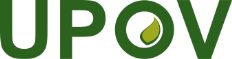 FUnion internationale pour la protection des obtentions végétalesConseilCinquante-quatrième session ordinaire
Genève, 30 octobre 2020C/54/7Original:  anglaisDate:  15 octobre 2020